Resume on Translation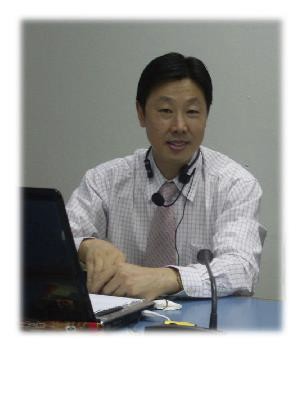 Willey Chang (Yunpeng Zhang, 张云鹏)Nationality: ChineseBirth Date & Place: Sep. 17, 1968, ChinaCurrent Residence: Bangkok, ThailandLanguage Pair: English < > Chinese, Thai > ChineseMembership: permanent member of TIAT (Translator & Interpreter Association of Thailand)Contact Info.: E-mail: willey9733@gmail.com;  Tel.: + 66-81-9032733 / + 86-139 5357 1909Skype & WhatsApp: Willey9733; Career SummaryAcquired high-proficient English and Mandarin translation and interpretation skills after years of experiences; well-versed in interpretation and translation that are involved with multiple subjects, such as economy, politics, law, management, engineering, finance, IT, medical, etc.; worked in business, non-governmental and development sectors. Have been working as a professional interpreter and translator in ILEA (International Law Enforcement Academy) in 2009 - 2017, of which is operated and managed by the State Council of the USA. And meanwhile, have been working as a freelance interpreter and translator as well as a visiting scholar in some universities in Bangkok, in which teach China’s social & economic development topics and Mandarin Chinese language.Major Organizations & Companies Served & Cooperated in Past 2 Decades:Have been providing translation services to some organizations and companies since 2002, the majors are listed as below:International & Thailand: UNAIDS, UNDP, UNODC, UNESCO, USAID, UNODC, UNIOM, ICAO, ILO, ILEA, World Bank, USDAIDS, WasteForce, Ministries such as Foreign Affairs, Commence, Labors & Social Security, TCEB, etc.Financial Institutions & Business Companies: Bank of Thailand, Bangkok Bank, Kasikorn Bank, Siam Commercial Bank, China Development Bank, UOB Bank; CP Group, Sansiri Co., Thai Union, PropertyGuru Group, Frasers Group, Frasers Property (Thailand), Lazada, Alibaba Group, etc.Education Institutions: universities such as NIDA, Chulalongkorn / Thammasat / Rangsit University, etc.Law Firms, Consulting Companies: Tillek Gibbins, Nexview, Oglivy, Mckinsey, Kudun & Partners, KPMG, Deloitte, etc.Translation Agencies: more 20 Thai & international agencies, such as Transcend, Sapiens, Unique, Anonymous, Boomrang, MICE, T-Mice, Numthip, EHLION, Global Lingo, LENNON Language Solution, Circle Translation, Multilingo Plus, Prudle Labs, Qtrans Language, Seatongue, Talkbridge, Tomedes Global, Ulatus, Wagner Consulting, Anonymous Republic, CTI, Thailand, Globibo Singapore & HK, Elite Asia (SG), Taika Translation, Asia Localize, Jeenlingua Translation, etc.Major Materials, Documents Translated (English < > Chinese) in Past YearsText books & training materials for law enforcement investigating courses organized in ILEA (International Law Enforcement Academy) (2009 - 2017) by many governmental organizations such as DEA, FBI, IRS, DPA, CBP in the USA, of which cover many subjects such as Narcotics Trafﬁcking, Money Laundering, Cybercrime & Cryptocurrency Related Crime, Financial Crimes, Economic Crimes, Organized Crimes, Illegal Immigration & Immigration Fraud, Terrorism, Wildlife Trafficking, Human Trafficking, Border Protection, Arson & Explosion Crime, etc; “Gender Statistics and Sustainable Development Indicator and Usage Manual” (UN Women), 2021.《Annual Financial & Accounting Report》 (Year 2012, 2013, 2014, 2015, 2016) of the SCB (Siam Commercial Bank), audited by KPMG; Board of Directors Resolutions, Articles of Association of the Joint Venture Company, Articles & Analysis Report of Economic Information Center of the SCB from 2015 - 2021; Web-sites & pages of the following organizations:Tessirie (French company, beverage), 2015;Thai Smile Airline, 2016;Transcend Co., Ltd. (events organizer, translation agency), 2018; Kudun & Partners law firm, 2019; Thai EEC / BFTZ (Bangkok Free-Trade Zone), 2019;Crestron Home App, 2021, 2022AIRA RESIDENCE   www.airaresidence.com, 2021GWM (Great Wall Motor) Cooperation Ltd., 2020, 2021.Website of Diandian, 2022;NFT / Cryptocurrency game;APA CN 2022_Virtual Script, 2022;Social Media “WeChat messages”, (Chinese > English), 2022;Webpages of Constellar Company (Singapore), 2023; webpage “Singapore Iron Ore Forum 2023”, 2023;Webpages of 2023 PLI Global Generative HSSE Culture Week, 2023;GETTR web-site, 2023; Webpages of SOUQ OVEN DINNER NEW DISHES MENU SEPTEM, 2023;Legal documents, such as agreement, business license, birth certificate, graduation certificate, medical report, etc., listed mainly as below: “Legal Due Diligence Report”, Nextview (Thailand), 2017;Cooperation Agreements and contracts of Rangsit University with China’s related colleges, from 2014 – 2023, Chinese > English;“MOU on Investment between IFC (International Finance Capital Ltd (Hong Kong) 	and Tantalum Co., Ltd., 2015;“Shareholder Agreement of Sentury Co. Ltd.” in 2018;“Agreement to Sell & Purchase Condominium Unit(s) S61 Sukhumvit by KWG (King Wai Group)”, 2018;Mandate Letter for Legal Services from KAP, 2019;“Strategic Cooperation Agreement between KAP (Kudun & Partners) & Guangzhou Jinpeng Law Firm”; “Legal Service Contract between KAP & Ningo Inception Media Co., Ltd.”. 2019, Chinese > English;“Printpack (Suzhou) Packaging Co., Ltd. Employment Contract”, 2019;KAP’s Credentials on Mergers & Acquisitions; KAP’s Credentials on Capital Markets, 2019; Revision of New Labor Law of Thailand; Thai Legal Challenges, 2019;Announcements of Promotion Policy for Investment by BOI (Board of Investment) of Thailand, 2021, 2022, 2023. Yuexiu Real Estate Investment Trust (REIT) Contract (Chinese > English), 2022;Forensic Medical Examination Certificate & Transcript of court mediation, 2022;Agreement between HS Int. Pte. Ltd. and Sinolink Global, 2023;PropertyGuru Group: APA Contract on Marketing Package and Logo License, 2023;Analysis & Research Reports, Academic Papers:“Chinese Legal Environment on Sex Workers”, 2017;“Thailand & The World”; “Thai Trade & Investment”; “Thai Economy”; “Thai Democracy”, 2016;“Worldwide Overview on Development Application of Decoxidizer”, 2015;“China - ASEAN Bio-energy”, 2017;“Acidity of Starch and Its Derivatives”, 2016, Chinese > English;“Research Report on the Labor Movement in Thailand”, 2018; “Development of the Technique and Equipment for Rapidly Quenched NdFeB Powder: Ameliorating of Arc-Remelting Overflow and Annealling Technics”, 2018;UNDP: “China’s Country Chapter of Legal Environments”, 2017; “Key Considerations for Foreign Investment and Projects in Thailand”, 2019; “Bridging Chinese Cultural Divide: Finding Optimal Legal Partner in Thailand”, 2019;“Infographic Campaigns Development on Discover Dysplasias Genetic Testing”, 2021;WasteForce: “Training and Scenarios”; “Guidance for Prosecutors of Waste Crime”; “Best practices of repatriation of illegal waste shipments from Asia to Europe”, 2021“Audit Report for Guangzhou Fona Flavors Co., Ltd.”, (Chinese > English), 2022;ICONIQ Capital project report & C Family Financial Proposal, 2022;Juma TiO2 instructions, 2022;BioMarin Australia: 1) Pediatric epilepsy; 2) Skeletal dysplasia (PPT), 2022Report on Follow Up Screening for Retinopathy of Prematurity, 2023;QTR-230213-01_IVR_Post Survey, 2023;Crestron AVF, 2023;Ras Al-Khair Special Economic Zone – SAFFANAH; RCMI Brochure and Video Script for SAFFANAH, 2023;Midway-Bayshore Village Redevelopment Report; First Five Survey Project, Vancouver, Canada, 2023;Code of Conduct, Standards, Brochures, Conference Materials: Thai Union’s “Code of Conduct”, 2017;World Bank & LSDR’s “Guidance Notes on Safer School Construction”, 2018;“AAAA Criteria T-mall Global Flagship Store”, 2019, Chinese > English;Brochure for the KAP law firm, 2019; Brochure for Frasers Property (Thailand) Public Co., Ltd., 2019;Brochure for BFTZ (Bangkok Free Trade Zone); Warehouse & Factory for Rent; General Zone & Free Zone, 2018;Book: “Asia Natural Tours”, 2019;“Questionnaires of Incorporation Registration”, 2019;Conference materials OSEAL Forum, 2015;TCEB’s conference materials and press release, 2014 - 2018;CP Group’s ALP, BLP, FFP workshops’ materials, 2015 – 2018;ILO’s training manual on the informal economy, 2017;Materials for workshop of “Training on UNODC Technical Guide on Prevention of Mother-to-Child Transmission in Prisons” organized by the UNODC on Nov. 23-24, 2020; Policies, promotion & meeting materials from Board of Investment Bureau of Thailand, 2017 - 2020. CPA 2022 – Awards Marketing Package – PPT, 2021, 2022;Dana Sustainability Script, 2022;BNY Mellon Video script, 2022;NUTC Fairprice (Singapore) 20220427 Meats Education Guide - Beef & Pork (PPT), 2022; Brochure for Marketing Purpose, 2023Manual for Grill Equipment from Kirkland Signature, 2022;How to Apply for FFEMA Assistance After Hurricane Nicole, 2022;AHANA Small Business Innovation Grant, 2023;Speech of Amazon Advertising Meeting, 2023;YCCT ‘s “HARBORVIEW BOND PROGRAM”, 2023;“SR02328 - Development of eLearning modules for PETRONAS Lubricants International”, 2023; Press release: 1) RETN - Oracle Partnership; 2) RETN Announces Launch of Key New Fibre Route Berlin to Warsaw; 3) Budapest to Sofia, 2023;School Report from San Ramon Valley Unified School District SELPA, 2023;Gene Predicts for Diabetes; MTPE Works via MemoQ, SmartCat, XMT & Across, etc. in 2022 - 2023:Express Scripts, Inc. - First batch;(Singapore) Link: 2024 Market Research Trend;Principal GlobalQ3_HK_BackendRequest_prepped.xlsx;RedHat – Themed Research;EU MDR Survey;Trauson_+Intervertebral + Fusion + Cages _ November+2;QFilter-II. Review of Artwork of Brochure. Caption, Subtitling, etc. in 2022 - 2023:BGTR video caption - Phuket Laguna Residence;Warner Music Group All-Hands Meeting Transcript, Subtitle;PR Newswire Release audio - Royal Commission for AlUla;Cyber Basics Posters;Date of Update: Dec., 2023.